     Narodowy Program Rozwoju Czytelnictwa 2.0.
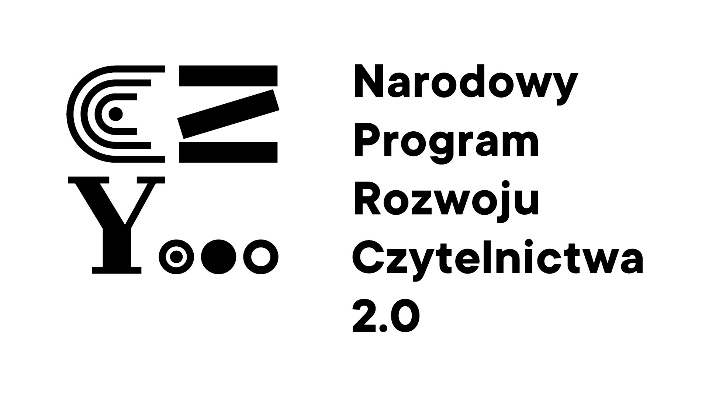 Informuję, że Oddziały Przedszkolne w Szkole Podstawowej im. rtm. Witolda Pileckiego                    w Łącznie otrzymały wsparcie w ramach Narodowego Programu Rozwoju Czytelnictwa 2.0.  na lata 2021-2025 – edycja 2022.Otrzymane w ramach Programu środku finansowe zostaną przeznaczone na zakup książek  będących nowościami wydawniczymi oraz na realizację działań promującychczytelnictwo wśród dzieci.
Więcej na stronie Kuratorium Oświaty w Olsztynie:https://www.ko.olsztyn.pl/                                                                                                                                                                                                                                     Dyrektor Szkoły                                                                                                                   Dariusz GościniakKwota wsparcia finansowego ze środków budżetu państwa przypisanych do Priorytetu 3 „Narodowego Programu Rozwoju Czytelnictwa 2.0 na lata 2021-2025”Kierunek interwencji 3.1.Wysokość finansowego wkładu własnego Organu ProwadzącegoCałkowity koszt realizacji zadania2500,00 zł625,00 zł3125,00 zł